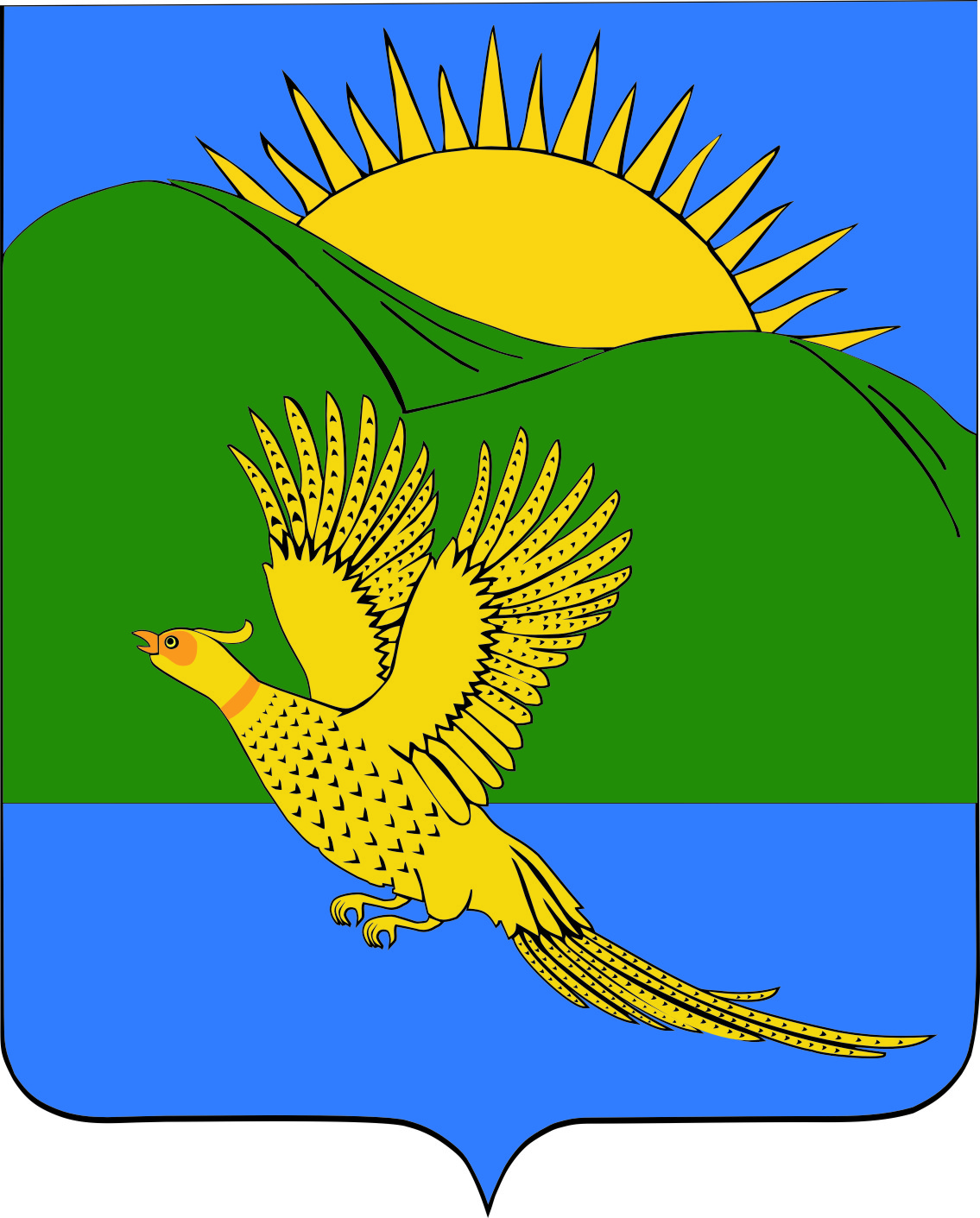 ДУМАПАРТИЗАНСКОГО МУНИЦИПАЛЬНОГО РАЙОНАПРИМОРСКОГО КРАЯ                                         РЕШЕНИЕсело Владимиро-АлександровскоеО внесении изменений в муниципальный правовой акт от 12.12.2014 № 119-МПА «Положение «О порядке сохранения, использования и популяризации объектов культурного наследия (памятников истории и культуры), находящихся в собственности Партизанского муниципального района, охране объектов культурного наследия (памятников истории и культуры) местного (муниципального) значения, расположенных на территории Партизанского муниципального района в границах сельских поселений», принятый решением  Думы Партизанского муниципального района от 12.12.2014 №119-МПА(в редакции от 31.08.2018 № 446)          1. В соответствии с Федеральным законом от 06.10.2003 №131-ФЗ «Об общих принципах организации местного самоуправления в Российской Федерации»,  внести в муниципальный правовой акт от 12.12.2014  № 119-МПА  «Положение  «О порядке сохранения, использования и популяризации объектов культурного наследия (памятников истории и культуры), находящихся в собственности Партизанского муниципального района, охране объектов культурного наследия (памятников истории и культуры) местного (муниципального) значения, расположенных на территории Партизанского муниципального района в границах сельских поселений», принятый решением Думы Партизанского муниципального района от 12.12.2014  № 119-МПА ( в редакции от 31.08.2018 № 446), следующие изменения:          1.1. По всему тексту и в наименовании муниципального правового акта исключить слова «в границах сельских поселений».          1.2. В п.4 ч.2 ст.4 наименование учреждения Муниципальное казенное учреждение «Управление культуры» Партизанского муниципального района заменить на муниципальное казенное учреждение «Районный историко-краеведческий музей» Партизанского муниципального района.2. Настоящий муниципальный правовой акт вступает в силу со дня его официального опубликования.И.о. главы Партизанского муниципального района                                          Л.В. Хамхоев29 марта 2019 года№ 62-МПА29.03.2019                                          № 62В соответствии с Федеральным законом от 06.10.2003 №131-ФЗ «Об общих принципах организации местного самоуправления в Российской Федерации», руководствуясь статьями 28, 30 Устава Партизанского муниципального района, Дума Партизанского муниципального районаРЕШИЛА: 1. Принять муниципальный правовой акт «О внесении изменений в муниципальный правовой акт от 12.12.2014 № 119-МПА «Положение «О порядке сохранения, использования и популяризации объектов культурного наследия (памятников истории и культуры), находящихся в собственности Партизанского муниципального района, охране объектов культурного наследия (памятников истории и культуры) местного (муниципального) значения, расположенных на территории Партизанского муниципального района в границах сельских поселений»,  принятый решением  Думы Партизанского муниципального района от 12.12.2014 №119-МПА (в редакции от 31.08.2018 № 446) (прилагается).2. Направить муниципальный правовой акт и.о. главы Партизанского муниципального района для подписания и официального опубликования.   3. Настоящее решение вступает в силу со дня его принятия.Председатель Думы                                                                                              А.В. АрсентьевМУНИЦИПАЛЬНЫЙ ПРАВОВОЙ АКТПринят решениемДумы Партизанскогомуниципального районаот 29.03.2019 № 62